JOIN SUTHERLAND GLOBAL SERVICES AND THE WINDSOR SPITFIRES4th Annual Tyke Tournament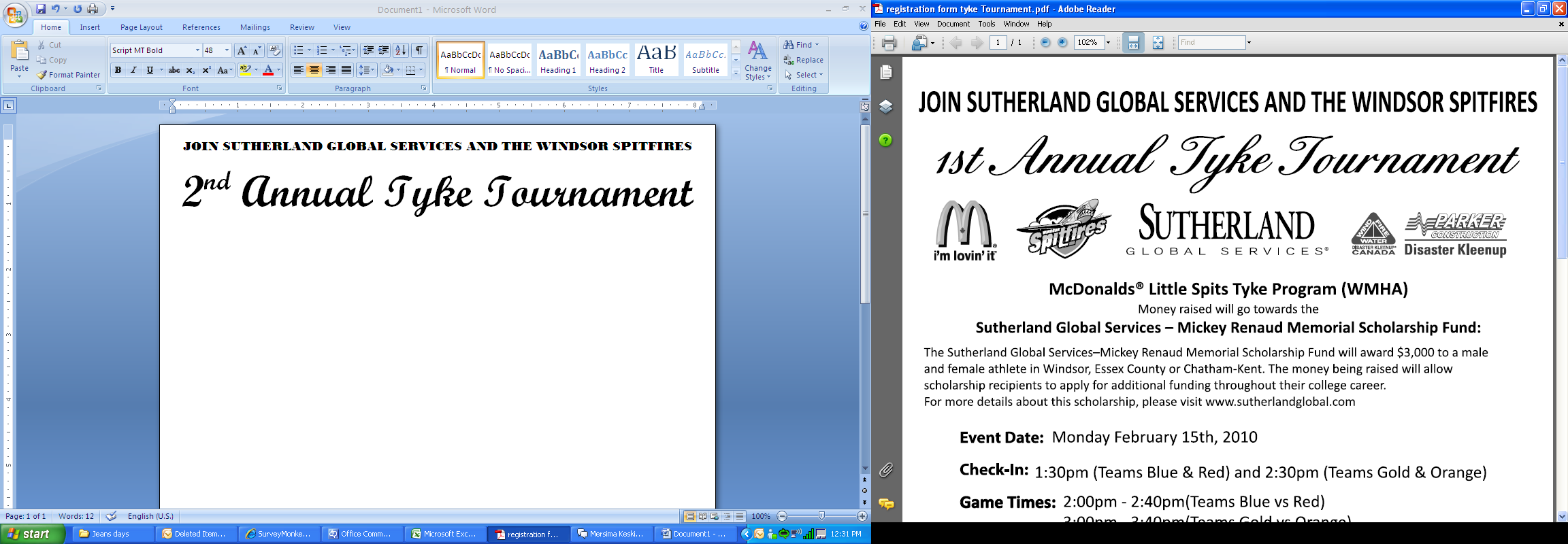 Little Spits Tyke Program (WMHA)Money raised will go towards theSutherland Global Services – Mickey Renaud Memorial Scholarship FundThe Sutherland Global Services – Mickey Renaud Memorial Scholarship fund will award up to $3,000 to a male and female athlete in Windsor, Essex County or Chatham-Kent.  The money being raised will allow scholarship recipients to apply for additional funding throughout their college career.  For more details about this scholarship, please visit www.sutherlandglobal.com Event Date: Saturday, March 15th 2014 Check-In Tykes: 11am (Green & Blue teams), 11:30am (Red and White teams) and 12pm (Yellow and Black teams)  Tyke Game Times: 11:30am-12:00pm (Teams Blue vs Green)    	    12:00pm-12:30pm (Teams Red vs White)  	    12:30pm-1:00pm (Teams Black vs Yellow)Cost: $20.00Location: WFCU – AM800 Rink – 8787 Mchugh Street, Windsor, ONMeals will be provided by Wendy’s® after the gamesREGISTRATION FORMName of Child: ________________________________________________________________(Please Print)Parent Name(s): _______________________________________________________________(Please Print)Address: ____________________________________________________________________Team Colour: ________________ Time: _________________   Amount Paid: _______________Age: _____ Sex: ______  Home Phone: _______________ Emergency Contact ________________										     Contact #: ______________* The participant and parents or guardian acknowledge and agree that Sutherland Global Services, Windsor Spitfires, WHMA  and WFCU Centre, or any principals, officers, employees, agents, directors or instructors will not be held responsible for any accident, damage, injury or loss, however caused, negligent or otherwise, at anytime and expressly release any and all of the aforementioned parties from all claims arising from any accident, damage or loss as a consequence thereof._____________________________				____________________________     Parent’s Signature								        Date
Please note that all children must bring their letter to Jodi Cullen or Roger Bastien from WMHA no later than February 23rd 2014 with all the information filled out to participate!** Event Photos may be used by all major sponsors of this event to include corporate websites**